ДИСКО-КЛУБ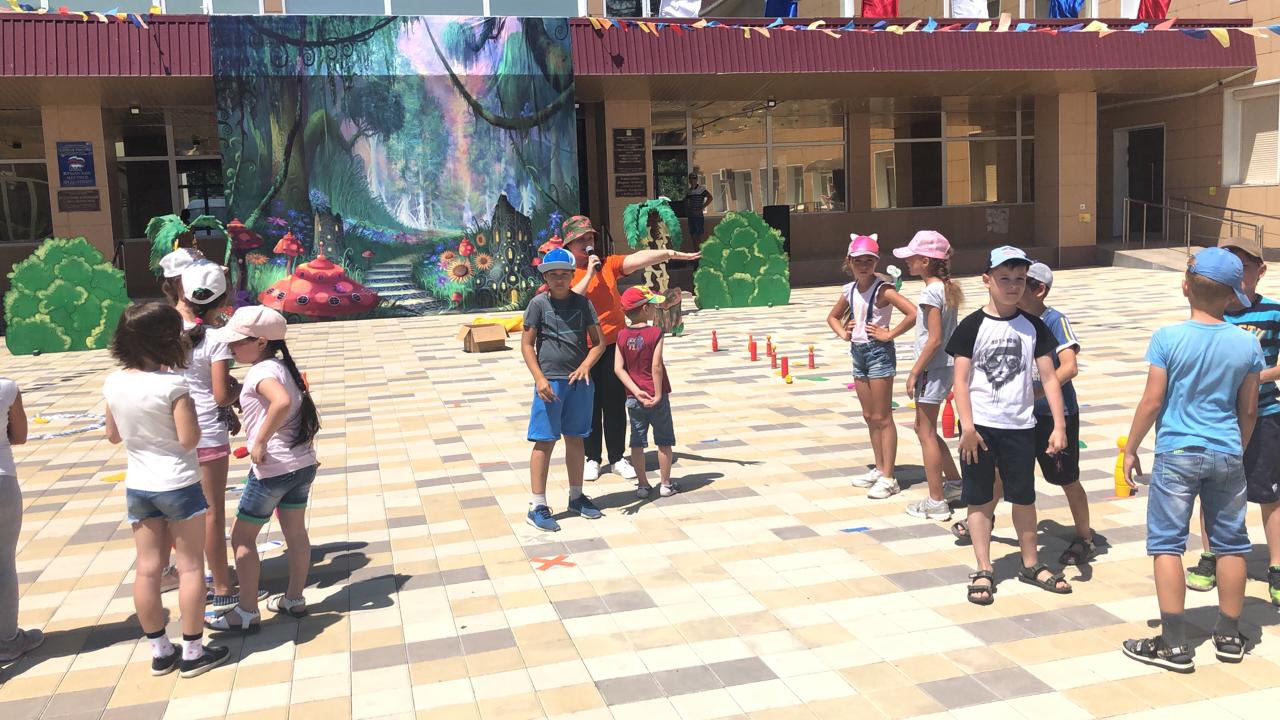  «КУЗНЕЧИК»Руководитель:Оксана Александровна Некрасова